                                                                                                                               NOTATKompetanseregion Sogn vedtok i møte 29.august 2023 følgjande framlegg til skulerute i regionen for skuleåret 2024 – 25: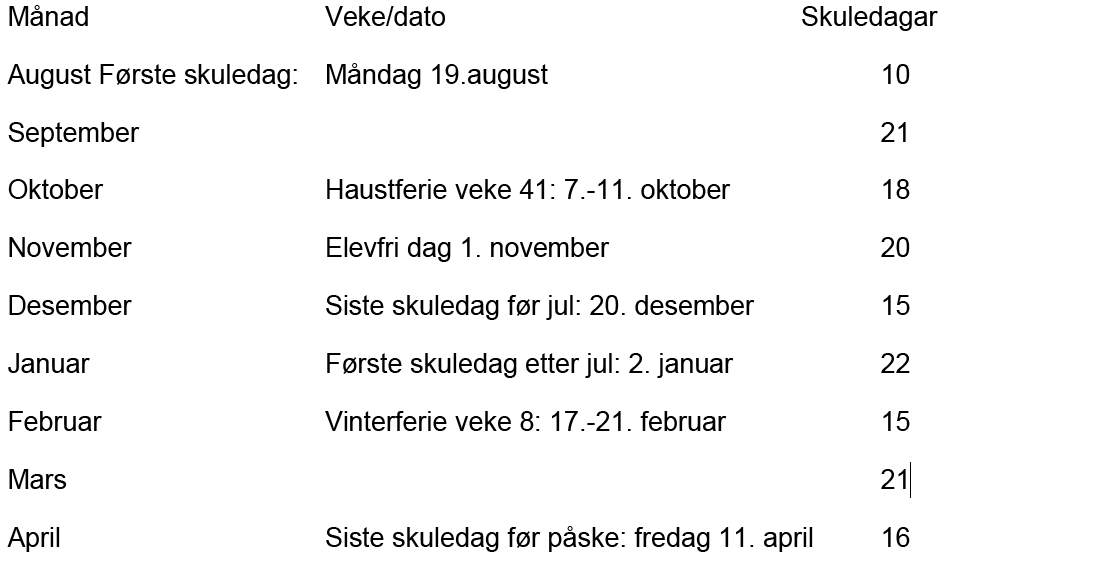 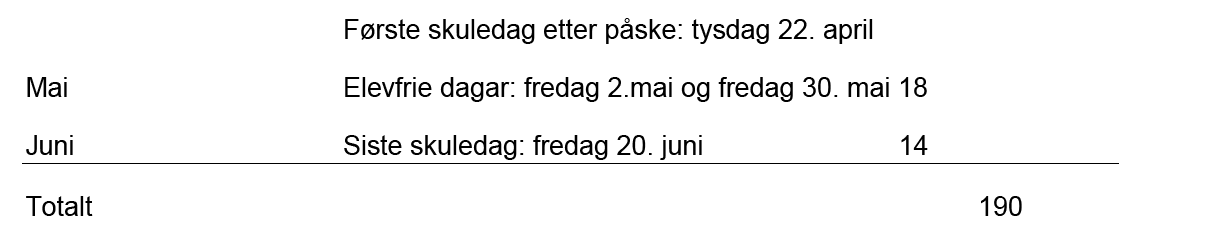 Kopi:Utdanningsforbundet v/ Hilde Brotangen HellelandTil:Vår ref.Dykkar ref.SakshandsamarDirektenr.Dato - 